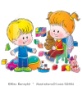 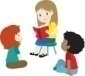 Learning OutcomesLearning OutcomesLearning OutcomesLearning OutcomesLearning OutcomesLearning OutcomesLearning OutcomesLearning OutcomesLearning OutcomesIn English Reading, your child will: In English Reading, your child will: In English Reading, your child will: In English Writing, your child will: In English Writing, your child will: In English Writing, your child will: In English Speaking and Listening, your child will: In English Speaking and Listening, your child will: In English Speaking and Listening, your child will: In English Literacy Skills, your child will: In English Literacy Skills, your child will: In English Literacy Skills, your child will: In Mathematics, your child will: In Mathematics, your child will: In Mathematics, your child will: In Science, your child will: In Science, your child will: In Science, your child will: Reading Spelling Words[ insert title of the book the child should read at home] [ insert this week’s spelling words]Homework